Moving averages - GREEN 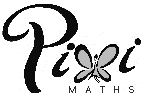 1.	A shop sells mobile phones.
The table shows the number of mobile phones sold each month from January to May.Work out the 3-month moving averages for the information in the table. The first one has been worked out for you.......69.....  ..............  .............. (Total 2 marks)2.	The table shows the number of orders received each month by a small company.	Work out the first two 4-month moving averages for this data....................... and .....................(Total 2 marks)3.	A shop sells DVD players. The table shows the number of DVD players sold in every three-month period from January 2003 to June 2004.(a)	Calculate the set of four-point moving averages for this data...............................................................................................(3) (b)	What do your moving averages in part (a) tell you about the trend in the sale of DVD players?...................................................................................................................................(1)(Total 4 marks)4.		The table shows the number of televisions sold in a shop in the first five months of 2006. 	The fourth 3-month moving average of the number of televisions sold in 2006 is 1350.
The number of televisions sold in the shop in June was x.Work out the value of x.x = ...................................... (Total 2 marks)Moving averages - AMBER 1.	A shop sells mobile phones.
The table shows the number of mobile phones sold each month from January to May.Work out the 3-month moving averages for the information in the table. The first one has been worked out for you.......69.....  ..............  .............. (Total 2 marks)2.	The table shows the number of orders received each month by a small company.	Work out the first two 4-month moving averages for this data....................... and .....................(Total 2 marks)3.	A shop sells DVD players.	The table shows the number of DVD players sold in every three-month period from January 2003 to June 2004.(a)	Calculate the set of four-point moving averages for this data...............................................................................................(3) (b)	What do your moving averages in part (a) tell you about the trend in the sale of DVD players?...................................................................................................................................(1)(Total 4 marks)4.		The table shows the number of televisions sold in a shop in the first five months of 2006. 	The fourth 3-month moving average of the number of televisions sold in 2006 is 1350.
The number of televisions sold in the shop in June was x.Work out the value of x.x = ...................................... (Total 2 marks)Moving averages - RED 1.	A shop sells mobile phones.
The table shows the number of mobile phones sold each month from January to May.Work out the 3-month moving averages for the information in the table. The first one has been worked out for you.......69.....  ..............  .............. (Total 2 marks)2.	The table shows the number of orders received each month by a small company.	Work out the first two 4-month moving averages for this data....................... and .....................(Total 2 marks)3.	A shop sells DVD players.	The table shows the number of DVD players sold in every three-month period from January 2003 to June 2004.(a)	Calculate the set of four-point moving averages for this data...............................................................................................(3) (b)	What do your moving averages in part (a) tell you about the trend in the sale of DVD players?...................................................................................................................................(1)(Total 4 marks)4.		The table shows the number of televisions sold in a shop in the first five months of 2006. 	The fourth 3-month moving average of the number of televisions sold in 2006 is 1350.
The number of televisions sold in the shop in June was x.Work out the value of x.x = ...................................... (Total 2 marks)JanFebMarAprMay7064738591MonthJanFebMarAprMayJunJulAugNumber of orders received2331151119162013YearMonthsNumber of DVD players sold2003Jan – Mar58Apr – Jun64Jul – Sep86Oct – Dec1042004Jan – Mar65Apr – Jun70MonthJanFebMarAprMayJunNumber of televisions12401270133013001330xJanFebMarAprMay7064738591MonthJanFebMarAprMayJunJulAugNumber of orders received2331151119162013YearMonthsNumber of DVD players sold2003Jan – Mar58Apr – Jun64Jul – Sep86Oct – Dec1042004Jan – Mar65Apr – Jun70MonthJanFebMarAprMayJunNumber of televisions12401270133013001330xJanFebMarAprMay7064738591MonthJanFebMarAprMayJunJulAugNumber of orders received2331151119162013YearMonthsNumber of DVD players sold2003Jan – Mar58Apr – Jun64Jul – Sep86Oct – Dec1042004Jan – Mar65Apr – Jun70MonthJanFebMarAprMayJunNumber of televisions12401270133013001330x